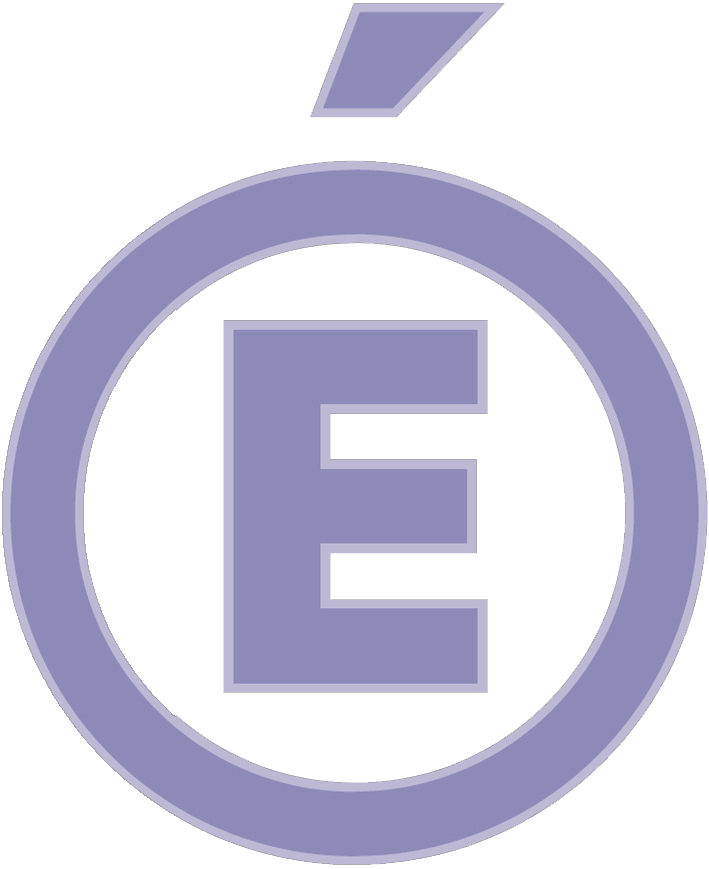 Annexe  1 - Schéma de la procédure